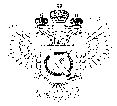 «Федеральная кадастровая палата Федеральной службы государственной регистрации, кадастра и картографии» по Ханты-Мансийскому автономному округу – Югре(Филиал ФГБУ «ФКП Росреестра»по Ханты-Мансийскому автономному округу – Югре)г. Ханты-Мансийск,	   									       Ведущий инженер ул. Мира, 27					                          		     отдела контроля и анализа деятельности    									                                                     Кургак Н.В.						                                                                                    8(3467) 960-444 доб.2010 
                                                                                                                                                                                            e-mail: Press@86.kadastr.ruПресс-релиз01.07.2018Анонс «горячей линии» в Кадастровой палате – Югры10 числа каждого месяца Филиала ФГБУ «ФКП Росреестра» по Ханты-Мансийскому автономному округу – Югре проводит горячую линию по консультированию для ветеранов Великой Отечественной войны и лиц, к ним приравненных. Кадастровая палата продолжает оказывать помощь ветеранам Великой Отечественной войны в оформлении документов для государственной регистрации прав и государственного кадастрового учета.Еженедельно по средам с 14:00 до 16:00 проводится «горячая линия» по  вопросам осуществления государственного кадастрового учета и ведения единого государственного реестра недвижимости в ходе, которой граждане могут задать интересующие их вопросы по телефонам 8 (3467) 960-444, 8 (3467) 960-445 и 8 (3467) 960-446Отдел обеспечения учетно-регистрационных действий №1Хайрисламова Наиля Рашитовна - начальник отдела (доб. 4014)Соколова Элина Фанисовна         - заместитель начальника отдела (доб. 2014)Богданов Сергей Анатольевич     - ведущий инженер (доб. 2025)Отдел обеспечения учетно-регистрационных действий №2Пестова Светлана Сергеевна        - начальник отдела (доб. 2021)Полетаева Анна Воркнех              - заместитель начальника отдела (доб. 2034)Видяков Сергей Викторович	      - ведущий технолог (доб. 2022)17 августа 2018 года в Кадастровой палате – Югры будет проведена горячая телефонная линия для всех заявителей по вопросам  предоставления государственных услуг в электронном виде.В период с 14.00 до 17.00 часов в ходе горячей линии граждане смогут задать интересующие их вопросы о предоставлении государственных услуг в сфере кадастрового учета и регистрации права в электронном виде по телефону 8 (3467) 960-446 (доб.4071). Консультировать будет начальник межрайонного отдела  Филиала ФГБУ «ФКП Росреестра» по Ханты-Мансийскому автономному округу – Югре Аверин Михаил Рудольфович.__________________________________________________________________________При использовании материала просим сообщить о дате и месте публикации на адрес электронной почты Press@86.kadastr.ru или по телефону 8(3467) 960-444 доб.2010. Благодарим за сотрудничество.